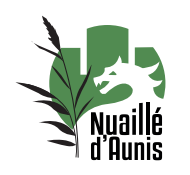                             DEMANDE INSCRIPTION SCOLAIREA partir du 25/03/2022 au 10/04/2024Merci de vous présenter en mairie aux heures d’ouvertureLundi de 9h30 à 12h30Mardi de 13h30 à 17hMercredi de 16h à 19hVendredi de 9h30 à 15hLISTE DES PIECES ORIGINALES A PRESENTER ENFANT :Copie du carnet de santé (vaccinations) : Copie du livret de famille :    Certificat de radiation de l’établissement scolaire précèdent : PARENTS :Justificatif de domicile de – de 3 mois :      La fiche de renseignements complétée (Une fiche par enfant) :      FICHE DE RENSEIGNEMENTSANNEE SCOLAIRE 2023-2024ENFANT :NOM ET ADRESSE DE L’ANCIENNE ECOLE (le cas échéant): RESPONSABLES LEGAUXParent 1 : Nom et prénom : Adresse : Téléphone fixe :                                              Téléphone portable : Téléphone professionnel :  Mail : Parent 2 : Nom et prénom : Adresse : Téléphone fixe :                                              Téléphone portable : Téléphone professionnel : Mail : Adresse de Résidence de l’enfant (si différente du tuteur légal) : Date :                      Signatures :   MERE                                                               PERECADRE RESERVE A L’ADMINISTRATIONInscription validée le :                      Pour une rentrée le :          /         / 2024                                                                                                                                                               Le Maire Philippe NEAUNom PrénomDate et lieu de naissanceGenreClasse